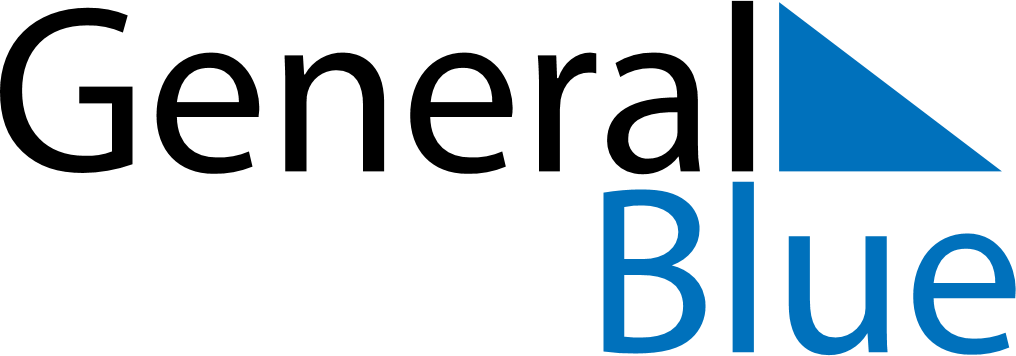 August 2026August 2026August 2026August 2026GrenadaGrenadaGrenadaMondayTuesdayWednesdayThursdayFridaySaturdaySaturdaySunday11234567889Emancipation Day1011121314151516Carnival MondayCarnival Tuesday1718192021222223242526272829293031